備考 1　申請書が法人であるときは、申請者の欄には、その名称、主たる事務所の所在地及び代表者の氏名を記載すること。　　 2　方法又は形態の欄には、工事又は作業の方法、使用面積、行事等の参加人員、通行の形態　　  又は方法等使用について必要な事項を記載すること。　　 3　添付書類の欄には、道路使用の場所、方法等を明らかにした図面その他必要な書類を添付した場合に、その書類名を記載すること。　　 4　用紙の大きさは、日本産業規格Ａ列４番とする。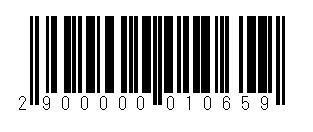  この処分に不服があるときは、この処分があったことを知った日の翌日から起算して３月以内に、岡山県公安委員会に対して審査請求をし、若しくは同日から起算して６月以内に、岡山県（代表者岡山県公安委員会）を被告としてこの処分の取消しの訴えを提起し、又はこれらのいずれについても行うことができます。別記様式第六別記様式第六別記様式第六署長副署長交通官交通官課長課長係長主任主査別記様式第六別記様式第六別記様式第六道路使用許可申請書　　　年　　　月　　　日　       警察署長殿住　所申請者氏　名道路使用許可申請書　　　年　　　月　　　日　       警察署長殿住　所申請者氏　名道路使用許可申請書　　　年　　　月　　　日　       警察署長殿住　所申請者氏　名道路使用許可申請書　　　年　　　月　　　日　       警察署長殿住　所申請者氏　名道路使用許可申請書　　　年　　　月　　　日　       警察署長殿住　所申請者氏　名道路使用許可申請書　　　年　　　月　　　日　       警察署長殿住　所申請者氏　名道路使用許可申請書　　　年　　　月　　　日　       警察署長殿住　所申請者氏　名道路使用許可申請書　　　年　　　月　　　日　       警察署長殿住　所申請者氏　名道路使用許可申請書　　　年　　　月　　　日　       警察署長殿住　所申請者氏　名道路使用許可申請書　　　年　　　月　　　日　       警察署長殿住　所申請者氏　名道路使用許可申請書　　　年　　　月　　　日　       警察署長殿住　所申請者氏　名道路使用許可申請書　　　年　　　月　　　日　       警察署長殿住　所申請者氏　名道路使用の目的道路使用の目的場所又は区間場所又は区間期間期間　　　年　　月　　日　　　時から　　　年　　月　　日　　　時まで（ただし、使用時間は　　　時から　　　時まで）　　　年　　月　　日　　　時から　　　年　　月　　日　　　時まで（ただし、使用時間は　　　時から　　　時まで）　　　年　　月　　日　　　時から　　　年　　月　　日　　　時まで（ただし、使用時間は　　　時から　　　時まで）　　　年　　月　　日　　　時から　　　年　　月　　日　　　時まで（ただし、使用時間は　　　時から　　　時まで）　　　年　　月　　日　　　時から　　　年　　月　　日　　　時まで（ただし、使用時間は　　　時から　　　時まで）　　　年　　月　　日　　　時から　　　年　　月　　日　　　時まで（ただし、使用時間は　　　時から　　　時まで）　　　年　　月　　日　　　時から　　　年　　月　　日　　　時まで（ただし、使用時間は　　　時から　　　時まで）　　　年　　月　　日　　　時から　　　年　　月　　日　　　時まで（ただし、使用時間は　　　時から　　　時まで）　　　年　　月　　日　　　時から　　　年　　月　　日　　　時まで（ただし、使用時間は　　　時から　　　時まで）　　　年　　月　　日　　　時から　　　年　　月　　日　　　時まで（ただし、使用時間は　　　時から　　　時まで）方法又は形態方法又は形態添付書類添付書類現場責任者住所現場責任者氏名電話電話     第　　　　　号道路使用許可証上記のとおり許可する。ただし、次の条件に従うこと。　　　年　　　月　　　日警 察 署 長　 印     第　　　　　号道路使用許可証上記のとおり許可する。ただし、次の条件に従うこと。　　　年　　　月　　　日警 察 署 長　 印     第　　　　　号道路使用許可証上記のとおり許可する。ただし、次の条件に従うこと。　　　年　　　月　　　日警 察 署 長　 印     第　　　　　号道路使用許可証上記のとおり許可する。ただし、次の条件に従うこと。　　　年　　　月　　　日警 察 署 長　 印     第　　　　　号道路使用許可証上記のとおり許可する。ただし、次の条件に従うこと。　　　年　　　月　　　日警 察 署 長　 印     第　　　　　号道路使用許可証上記のとおり許可する。ただし、次の条件に従うこと。　　　年　　　月　　　日警 察 署 長　 印     第　　　　　号道路使用許可証上記のとおり許可する。ただし、次の条件に従うこと。　　　年　　　月　　　日警 察 署 長　 印     第　　　　　号道路使用許可証上記のとおり許可する。ただし、次の条件に従うこと。　　　年　　　月　　　日警 察 署 長　 印     第　　　　　号道路使用許可証上記のとおり許可する。ただし、次の条件に従うこと。　　　年　　　月　　　日警 察 署 長　 印     第　　　　　号道路使用許可証上記のとおり許可する。ただし、次の条件に従うこと。　　　年　　　月　　　日警 察 署 長　 印     第　　　　　号道路使用許可証上記のとおり許可する。ただし、次の条件に従うこと。　　　年　　　月　　　日警 察 署 長　 印     第　　　　　号道路使用許可証上記のとおり許可する。ただし、次の条件に従うこと。　　　年　　　月　　　日警 察 署 長　 印納付済証貼付別記様式第六別記様式第六別記様式第六道路使用許可申請書　　　年　　　月　　　日　       警察署長殿住　所申請者氏　名道路使用許可申請書　　　年　　　月　　　日　       警察署長殿住　所申請者氏　名道路使用許可申請書　　　年　　　月　　　日　       警察署長殿住　所申請者氏　名道路使用許可申請書　　　年　　　月　　　日　       警察署長殿住　所申請者氏　名道路使用許可申請書　　　年　　　月　　　日　       警察署長殿住　所申請者氏　名道路使用許可申請書　　　年　　　月　　　日　       警察署長殿住　所申請者氏　名道路使用の目的道路使用の目的場所又は区間場所又は区間期間期間　　　年　　月　　日　　　時から　　　年　　月　　日　　　時まで（ただし、使用時間は　　　時から　　　時まで）　　　年　　月　　日　　　時から　　　年　　月　　日　　　時まで（ただし、使用時間は　　　時から　　　時まで）　　　年　　月　　日　　　時から　　　年　　月　　日　　　時まで（ただし、使用時間は　　　時から　　　時まで）　　　年　　月　　日　　　時から　　　年　　月　　日　　　時まで（ただし、使用時間は　　　時から　　　時まで）方法又は形態方法又は形態添付書類添付書類現場責任者住所現場責任者氏名電話     第　　　　　号道路使用許可証上記のとおり許可する。ただし、次の条件に従うこと。　　　年　　　月　　　日警 察 署 長　 印     第　　　　　号道路使用許可証上記のとおり許可する。ただし、次の条件に従うこと。　　　年　　　月　　　日警 察 署 長　 印     第　　　　　号道路使用許可証上記のとおり許可する。ただし、次の条件に従うこと。　　　年　　　月　　　日警 察 署 長　 印     第　　　　　号道路使用許可証上記のとおり許可する。ただし、次の条件に従うこと。　　　年　　　月　　　日警 察 署 長　 印     第　　　　　号道路使用許可証上記のとおり許可する。ただし、次の条件に従うこと。　　　年　　　月　　　日警 察 署 長　 印     第　　　　　号道路使用許可証上記のとおり許可する。ただし、次の条件に従うこと。　　　年　　　月　　　日警 察 署 長　 印